「きいて　まねして　はなして」の使い方■テキストの構成と使い方このテキストは、パート１～３の３部構成で30の「ユニット」と「スピーチしましょう」でできています。パート１は、パート２の練習に入る前の基本練習をします。パート２は、語り文を聞いて、まねして、最後には自分のことが話せるようになることを目標に進めます。パート３は身近な場面での会話のやり取りを練習します。そして、最後に、習ったことをたくさん使ってスピーチをします。１ユニットの学習時間の目安は120分です。ユニット１から順番通りに進めてください。あくまでも目安ですので、地域、日本語学習支援者（以下、支援者）、学習者の状況に合わせ、自由に使ってみましょう。■パート１あいさつ、数字、時間、カレンダー、お金の単位などが練習できます。活動を通してパート２へのウォーミングアップをします。＊pp.３～5の「教室のことば」「ひらがな・カタカナ」は毎回練習してください。■パート２　活動の手順パート２はユニット毎のイラスト（挟み込み冊子）を使って活動します。アイコン下の□には、それぞれの活動が終わったら、学習者にチェックを入れてもらいましょう。１）語り手のイラストを示し、トピックは何か、だれの話かを伝えます。２）【ことば】 … 語り文の中に出てくる大切なことばを載せています。支援者が発音し、イラストやジェスチャー、翻訳などで意味を示します。学習者には、自分で意味を調べておくように言うか、その場でテキストに意味を書き込むように言います。そして、支援者が発音したことばを聞いて、まねして、発音してもらいます。５分程度を目安にしてください。３）【語り文】 …　各ユニットの登場人物の語りの部分です。①　　　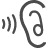 ②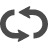 ③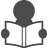 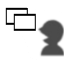 ④４）【Q&A】「語り文」の内容について質問します。テキストには、質問も答えも書いてあります。学習者同士がペアで質問し、答える練習をします。疑問詞の意味や疑問文への答え方を学ぶことができます。ペア練習が終わったら、支援者が質問し、学習者にテキストを見ずに答えてもらいます。Ｑ＆Ａの答えは一例です。自然なコミュニケーションになるよう、質問に対する答えだけでなく、さらに付け加えて答えているものもあります。５）【質問に答えましょう】学習者自身のことを話す練習をします。支援者はテキストの質問を「やさしい日本語」で学習者に伝えます。学習者が言葉に詰まってしまう場合は、支援者が手助けをしてください。一問一答のやり取りにならないよう、学習者とおしゃべりを楽しんでください。学習者の話すことに興味を示して、「もっと話したい」という意欲を引き出しましょう。６）【話しましょう・書きましょう】【質問に答えましょう】で話したことを学習者が自分自身の「語り」として話す活動です。支援者や他の学習者に聞いてもらいます。また、宿題として書いてきてもらってもいいです。７）【ちょっと文法】「語り文」の中に出てきた文のパターン（文型）を整理することができます。文型が視覚的にわかるように、示してあります。■パート３ここでは、場面会話を練習します。支援者が会話を演じて、学習者に意味を伝えます。できるだけ、自然な会話のやり取りができるように、役割練習をします。その際には「学習者」の役割は学習者が、その他の役割は支援者が担当してください。会話に必要な小道具を準備するなどして、実際のコミュニケーションに近い練習をしてください。■スピーチしましょうテキスト最後の練習です。習ったことをフル活用して、スピーチを練習します。この活動は発表会や修了式など、実際に大勢の人の前で話す機会を設けて、学習者が「わたしは日本語が話せるんだ」という自信につなげてください。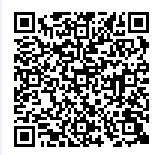 